По случай 300 години от рождението на Паисий Хилендарски и 30 години от създаването на Юридическия факултет на Пловдивския университет 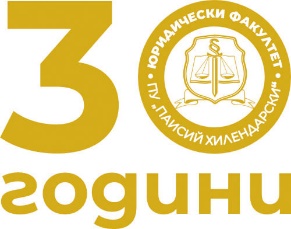 ПОКАНА ЗА УЧАСТИЕ в научната конференцияПравото в XXI век – предизвикателства и перспективиПловдив, 13 и 14 октомври 2022 г.Уважаеми колеги,През тази година се навършват 30 години от основаването на Юридическия факултет, който се утвърди като един от водещите в страната образователни и научноизследователски центрове в областта на правото. Акцент на конференцията са поредицата от предизвикателства, на които се натъкваме в изобилие през нашето съвремие. Свидетели сме на бурни, често изненадващи, но и същевременно любопитни, събития, които са последица от  многопластови кризи, породени от пандемия, инфлация, война и пр. Те чувствително и повсеместно засягат отношенията в сферата на частното и публичното, на вътрешното и международното право. Подлагат се на изпитание общочовешки ценности като свобода, мир, хуманизъм, равенство, справедливост и търпимост. Това пък предизвиква въпроса за преоценка на отдавна утвърдени правни институции и правила. Водени от мъдростта на древногръцкия философ Платон, че това, което се осъществява в неограничени размери, обикновено се подлага на голяма промяна в противоположното, все по-ясно се осъзнава нуждата от справедливи решения, с оглед на установяване на известна стабилност. Тази стабилност е немислима без опазването на общо споделяни ценности. Като тържество на справедливостта, правото е призвано да бъде инструмент за разрешаване на конфликти. Как в действителност ги решава то днес (de lege lata) и дали може да ги реши по-добре утре (de lege ferenda), е един от аспектите на дискусията, който може да се развие на конференцията.  Форумът е открит за разискването на разнообразна юридическа проблематика и изразяването на аргументирани гледни точки. Добре дошли са доклади от всички области на правото, както и интердисциплинарни изследвания с правно значение. Материалът не трябва да е предлаган в друга редакция или да е публикуван.Ще се радваме да се включите в организираната от нас научна конференция, която ще се проведе на 13 и 14 октомври (четвъртък и петък), 2022 г. в Пловдив, с възможност за онлайн участие. За участие в конференцията резюме и попълнената регистрационна форма следва да бъдат изпратени на адрес forums_law@uni-plovdiv.bg до 29 септември 2022 г.	Докладите, представени на конференцията и оформени съобразно приложените изисквания, молим да се изпращат на същия е-адрес до 15 декември 2022 г. с тема Конференция 30. Те ще бъдат публикувани в научнорецензирано издание.Пловдив, май 2022 г. Очакваме Ви!Организационен комитет проф. д.ю.н. Малина Новкиришка, проф. д-р Дарина Зиновиева, проф. д-р Григор Григоров, доц. д-р Даниела Дончева, доц. д-р Христо Паунов, доц. д-р Ангел Шопов, гл. ас. д-р Жана Колева, гл. ас. д-р Недялко Петров,  гл. ас. д-р Ваня Тодорова, ас. д-р Ваня Митева, ас. Кристиян Райчев, докт. Кирил Илчев, докт. Петър Янев